  12 апреля  2018 года состоялось собрания  владельцев тракторовПрисутствовали: 8 человек Приглашенные: Гурьянов О.Л.- гостехнадзор по Кизнерскому району		    Николаева М.В. – инспектор ГИБДД Кизнерского районаПОВЕСТКА  ДНЯ :Предложения по сотрудничеству при проведении месячника санитарной очистки.Требования  гостехнадзора к состоянию техники.Требования ГИБДД к технике и водителям.Разное.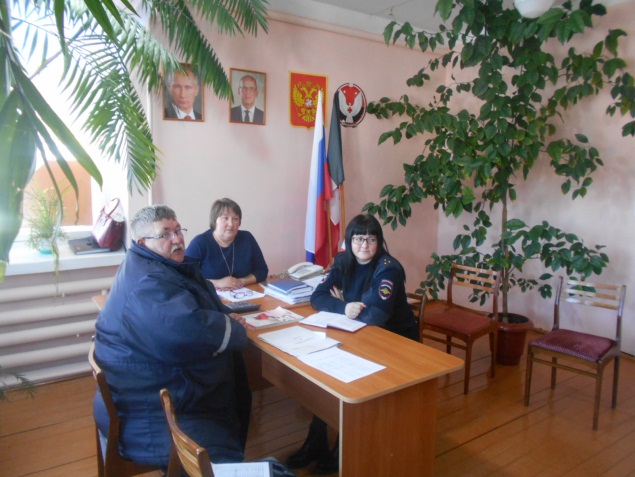 27 апреля состоялись сходы граждан в населенных пунктах.ПОВЕСТКА ДНЯ:1. О благоустройстве и санитарной очистке территории поселения.2. О противопожарных мероприятиях на весенний – летний период3. Эпизодическая ситуация заболеваний животных.4. О противопаводковых мероприятиях.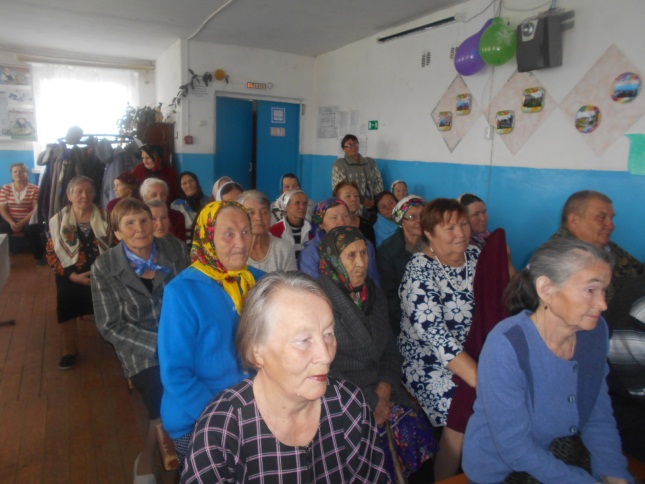 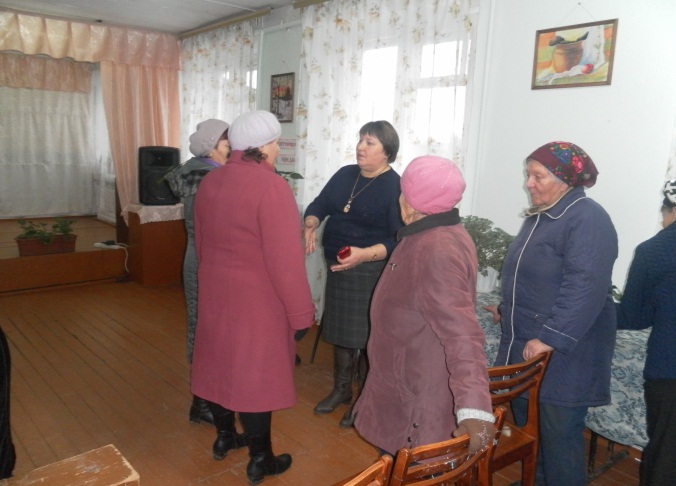 5.Разное28 апреля  проведены субботники.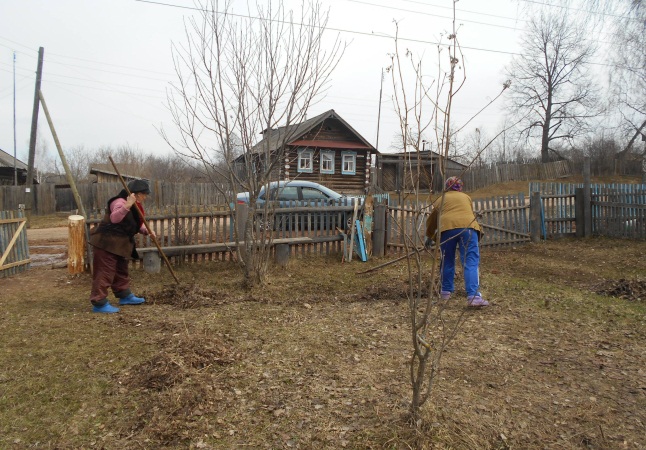 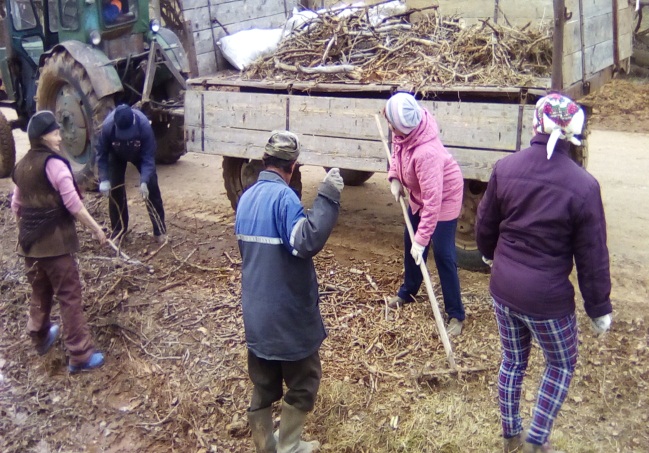 